The Hero's Guide to Saving Your KingdomGrades 3-5By Christopher HealyAnnotationMany people have read the stories of Sleeping Beauty, Cinderella, Snow White, and Rapunzel, but few readers have thought about the princes involved in each story.  There wasn’t one “Prince Charming,” there were four men with very distinct personalities.  This book tells the story of how each couple met and the challenges each of them faced.  This new twist to traditional fairy tales provides a different point of view for every event.  Be prepared to laugh and wonder how each of them became the main character in timeless tales.  Book TalkThe four Prince Charmings connected to Sleeping Beauty, Cinderella, Snow White, and Rapunzel face their shortcomings as they try to save their princesses and kingdoms. Each prince has his own distinct personality and story to tell.   Along the way, the group meets a variety of other interesting characters such as a scary dragon, a giant, and a Bandit King. Be prepared to laugh a lot as the four men figure out how to save their kingdoms and the princesses.Book Trailershttps://www.youtube.com/watch?v=85cfjLnkJgMAuthor on the InternetAuthor’s Website: http://ChristopherHealy.comAuthor’s Facebook Page: https://www.facebook.com/public/Chris-HealyAuthor’s Twitter Handle: @ChristopherHealyAuthor’s email: chris@christopherhealy.comRealia/Display ItemsCrownChapter 23, Page 314 Troll PuppetFoodChapter 1, Page 22 Picnic food - hot dogs, potato chips, brownies.Book CharmCrown: http://www.fitnessfinders.net/Honor-Crown-p/111-honorcrown.htm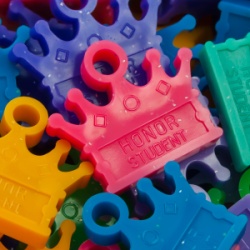 Background KnowledgeRead versions of Sleeping Beauty, Cinderella, Snow White and RapunzelBook Club Discussion QuestionsThe princes feel misunderstood.  Have you ever felt misunderstood?The princes wanted to feel successful.  When do you feel successful?In this book, friends work together to accomplish a goal.  When have you worked with others to accomplish a goal?The bards wrote songs.  Could you write a rap on a song about this book?Non-Fiction Companion Title(s) Sir Cumference and the Dragon of Pi (A Math Adventure) by Cindy Neuschwander and Wayne Geehan. Lexile 510Biographies of Prince Harry and Prince Willliam.What to Read NextOther recommended books in a similar vein:Twice Upon a Time #2 Sleeping Beauty, the One Who Took the Really Long Nap by Wendy MassThe Hero and the Crown by Robin Mckinley. Lexile 1120.The Hero’s Guide to Storming the Castle by Christopher Healy (sequel to The Hero’s Guide to Saving Your Kingdom) https://www.youtube.com/watch?v=rf9IdQBeT0IAdditional ResourcesInterview with the author: https://www.youtube.com/watch?v=hq0OhnW8IW0